МЕТОДИЧЕСКИЕ РЕКОМЕНДАЦИИ ПО ВЫПОЛНЕНИЮ КОНТРОЛЬНОЙ РАБОТЫ по учебной дисциплинеОхрана трудадля обучающихся заочного отделения по специальности 23.02.07 Техническое обслуживание и ремонт двигателей, систем и агрегатов автомобилейСоставитель:преподаватель высшей квалификационной категорииМакарцев А.Н.Нижний Тагил, 2019ВведениеМетодические рекомендации по выполнению контрольных работ составлены в соответствии с рабочей программой по учебной дисциплине Охрана труда по специальности 23.02.07 Техническое обслуживание и ремонт двигателей, систем и агрегатов автомобилей.Правила безопасности дорожного движения и основы безопасности дорожного движения изучаются в тесной взаимосвязи между собой для получения учащимися необходимых знаний, обеспечивающих правильные действия при вождении транспортных средствКаждый студент заочного отделения, в соответствии с учебным планом должен выполнить письменную контрольную работу и представить ее на рецензирование не позднее срока, установленного учебным планом.Написание контрольной работы по учебной дисциплине «Правила и безопасность дорожного движения» является одной из важнейших форм самостоятельного изучения студентом программного материала.Работа должна быть выполнена самостоятельно на основе предварительного изучения настоящих методических рекомендаций и рекомендованной литературы по темам и правильно оформлена с соблюдением всех требований, предъявляемых к контрольным работам. 	Студент обязан ответить на все вопросы преподавателя по контрольной работе в процессе ее защиты.Каждый вариант контрольной работы включает четыре вопроса и задачу. Вариант контрольной работы выбирается студентом в соответствии с последней цифрой номера индивидуального шифра.Например, номер индивидуального шифра 4318. Последняя цифра 8. Это значит, что вариант контрольной работы студента 8. Если последняя цифра номера индивидуального шифра 0, то вариант контрольной работы №10Форма написания и оформление контрольной работы должны соответствовать предъявляемым к такого рода работам, требованиям. Объем контрольной работ должен быть не менее 5 страниц.Требования к оформлению контрольной работы:Поля:		- левое – 20 мм- верхнее – 20 мм		- правое – 15 мм		- нижнее – 25 мм Шрифт текста – TimesNewRoman; Размер шрифта заголовка- 14, 16; Размер шрифта основного текста- 14;Междустрочный интервал – 1.0, 1.5 Перечень вариантов контрольной работы1 вариант1. Основные трудовые права и обязанности работников2. Классификация основных опасных и вредных производственных факторов3. Требования к освещению производственных помещений2 вариант1. Понятие охраны труда2. Способы и средства защиты от воздействия электромагнитных полей3. Дать основное понятие и определение термину: «Аттестация рабочих мест, условию труда»3 вариант1. Обязанности работодателя и работников по обеспечению охраны труда.2. Способы и средства защиты от воздействия радиочастот на организм человека.3. Дать основное понятие и определение термину «Безопасность»4 вариант1.	Виды и задачи инструктажей по безопасности труда1.1.	Вводный инструктаж.1.2.	Первичный инструктаж на рабочем месте.1.3.	Повторный инструктаж.1.4.	Внеплановый инструктаж1.5.	Целевой инструктаж.2.	Понятие несчастного случая на производстве3.	Дать основное понятие и определение термину «Безопасные условия труда»5 вариант1. Расшифровать и объяснить ССБТ2. Объяснить разницу между терминами охраны труда и техникой безопасности3. Дать основное понятие и определение термину "Безопасность труда"6 вариант1.	Правила техники безопасности на точильном круге2.	Охрана труда подростков3.	Вредные условия труда.7 вариант1.	Защитные устройства на токарном станке.2.	Охрана труда женщин.3.	Вредный производственный фактор.8 вариант1.	Опасные зоны на фрезерном станке.2.	Нормы переноски тяжести.3.	Дать основное понятие и определение термину «Гигиена труда».9 вариант1.	Правила ТБ при работе на фрезерном станке.2.	 Понятие электробезопасности.3.	 Гигиенические нормативы условий труда. 10 вариант1.	Вводный инструктаж и инструктаж на рабочем месте.2.	Пожарная безопасность.3.	Допустимые условия труда.Перечень рекомендуемой литературы1. Экология и безопасность жизнедеятельности: учеб. пособие для вузов Д.А.Кривошеин, Л.А.Муравей, Н.Н. Роева и др.; Под ред. Л.А.Муравья. - М.: ЮНИТИ-ДАНА, 2018. -447с.2. Приложение к Постановлению Министерства труда и социального развития Российской Федерации от 14.03.1997 № 123. Трудовой Кодекс РФ. Федеральный закон от 30.12.01 № 197-ФЗ (в ред. 10.11.2009).4. Федеральный Конституционный закон от 17.12.97 N 2-ФКЗ "О Правительстве Российской Федерации".5. Федеральный закон от 27.12.2002 N 184-ФЗ "О техническом регулировании" (с изм. от 01.05.2007 N 65-ФЗ).6. Положение о Министерстве здравоохранения и социального развития Российской Федерации, утвержденное Постановлением Правительства РФ от 30.06.2004 N 321.7. Постановление Правительства РФ от 23.05.2000 N 399 "О нормативных правовых актах, содержащих государственные нормативные требования охраны труда".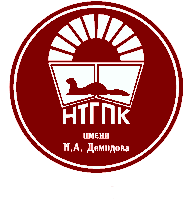 государственное автономное профессиональное образовательное учреждение Свердловской области «Нижнетагильский государственный профессиональный колледж имени Никиты Акинфиевича Демидова»(ГАПОУ СО «НТГПК им. Н.А. Демидова»)